ВведениеОснованием для разработки Схемы водоснабжения и водоотведения Петропавловского сельского поселения Балахтинского муниципального района Красноярского края являются:Федеральный закон от 7 декабря 2011 г. № 416-ФЗ "О водоснабжении и водоотведении» и на основании технического задания; Постановление правительства от 05.09.2013г. № 782 «О схемах водоснабжения и водоотведения»;Федеральный закон Российской Федерации от 30.12. 2004 года № 210-ФЗ «Об основах регулирования тарифов организаций коммунального комплекса»; Федеральный закон Российской Федерации от 03.06.2006 года № 74-ФЗ «Водный кодекс»; СП 31.13330.2012 «Водоснабжение. Наружные сети и сооружения» Актуализированная редакция СНИП 2.04.02-84* Приказ Министерства регионального развития Российской Федерации от 29 декабря 2011 года № 635/14;СНиП 2.04.01-85* «Внутренний водопровод и канализация зданий» (Официальное издание), М.: ГУП ЦПП, 2003. Дата редакции: 01.01.2003;Техническое задание на разработку схемы водоснабжения и водоотведения;Схема водоснабжения и водоотведения разработана на период до 2024 года.Схема включает первоочередные мероприятия по созданию и развитию централизованных систем водоснабжения и водоотведения, повышению надежности функционирования этих систем и обеспечивающие комфортные и безопасные условия для проживания людей в Петропавловском сельском поселении. Мероприятия охватывают следующие объекты системы коммунальной инфраструктуры:-	в системе водоснабжения – водозаборы, магистральные сети водопровода;-	в системе водоотведения – магистральные сети водоотведения, канализационные насосные станции, канализационные очистные сооружения.  В условиях недостатка собственных средств на проведение работ по модернизации существующих сетей и сооружений, строительству новых объектов систем водоснабжения, затраты на реализацию мероприятий схемы планируется финансировать за счет денежных средств областного, местного бюджетов и внебюджетных средств.  Кроме этого, схема предусматривает повышение качества предоставления коммунальных услуг для населения и создания условий для привлечения средств из внебюджетных источников для модернизации объектов коммунальной инфраструктуры. Общие сведенияМуниципальное образование Петропавловское сельское поселение находится на территории Балахтинского муниципального района Красноярского края.Петропавловское сельское поселение образовано согласно Закона Красноярского края от 18.02.2005 N 13-3005 «Об установлении границ и наделении соответствующим статусом муниципального образования Балахтинский район и находящихся в его границах иных муниципальных образований» в 2005 году.Административным центром Петропавловского сельского поселения является село Петропавловка.Территорию сельского поселения образуют территории следующих административно-территориальных единиц с численностью постоянно проживающего населения по состоянию на 01.01.2014 г., которые приведены в таблице 1.1таблице 1.11.Технико-экономическое состояние централизованных систем водоснабжения поселения, городского округа1.1 Описание системы и структуры водоснабжения поселения, городского округа и деление территории поселения, городского округа на эксплуатационные зоныВодоснабжение как отрасль играет огромную роль в обеспечении жизнедеятельности сельского поселения и требует целенаправленных мероприятий по развитию надежной системы хозяйственно-питьевого водоснабжения. В настоящее время источником хозяйственно-питьевого, противопожарного и производственного водоснабжения Петропавловского сельского поселения являются подземные воды. В состав сельского поселения входит 4 населенных пункта. Централизованное водоснабжение осуществляется: с. Петропавловка, д. Новотроицк, п. Могучий. В сельском поселении водозабор осуществляется из водозаборных скважин. Система водоснабжения в Петропавловском сельском поселении комбинированная, объединенная для хозяйственно-питьевых, производственных и противопожарных нужд. На территории сельского поселения существует 1 эксплуатационная зона. Организация, осуществляющая водоснабжение потребителей администрация Петропавловского сельского поселения.Обеспечение холодным децентрализованным водоснабжением населенных пунктов осуществляется путем подвоза воды.Горячее централизованное водоснабжение на территории Петропавловского сельского поселения не осуществляется. Реализация технической воды потребителям не осуществляется.Общая протяженность водопроводных сетей по всему Петропавловском сельскому поселению составляет 3,4 км.Пожаротушение осуществляется из водозаборных скважин. Расход воды на пожарные нужды принимается согласно СанПиН 2.1.4.550-96 «Питьевая вода»Перечень обслуживаемых объектов водопровода населённых пунктов Петропавловского сельского поселения:Таблица 1.2Водопроводная сеть поселков имеет тупиковую схему. Водопроводом охвачена жилая застройка (частично), учреждения соцкультбыта и промпредприятия. Качество воды соответствует ГОСТу «Вода питьевая».В границах усадебной застройки на сетях водопровода установлены водоразборные колонки.  При отсутствии водопроводных сетей население использует воду из шахтных и трубчатых колодцев. Основной проблемой эксплуатации водопроводной сети является износ труб, запорной арматуры, насосных агрегатов и оборудования, который составляет порядка 70-90%.Потребителями холодного водоснабжения в основном является население.Трассировка водоводов и разводящих сетей ниже глубины промерзания – 2,7 м.  Эксплуатацию  систем  водоснабжения  в Петропавловском сельском поселении осуществляет администрация Петропавловского сельского поселения осуществляющее регулируемые виды деятельности в сфере водоснабжения,  эксплуатацию систем  водоснабжения многоцелевого назначения  - население (питьевые и коммунально-бытовые нужды), объекты соцкультбыта, бюджетные организации и предприятия, водоотведения.В с. Петропавловка действует централизованная система хозяйственно-питьевого водоснабжения с питанием от 1 арт. скважин и 1 ВБ. Протяженность водопроводной сети составляет 2,7 км. Расход питьевой воды около 159,18 куб м/сут. Водоподготовка отсутствует. В д. Новотроицк действует централизованная система хозяйственно-питьевого с питанием от 1 арт. скважин, также осуществляется подвоз воды населению в бочках. Водопроводные сети отсутствуют. Расход питьевой воды около 1,94 куб м/сут. В п. Могучий действует централизованная система хозяйственно-питьевого с питанием от 1 арт. скважин, также осуществляется подвоз воды населению в бочках и 1 ВБ. Протяженность водопроводной сети составляет 0,7 км. Расход питьевой воды около 13,87 куб м/сут. 1.2 Описание территорий поселения, городского округа, не охваченных централизованными системами водоснабженияНа данный момент в Петропавловском сельском поселении существует перечень населенных пунктов, не охваченных централизованным водоснабжением деревни – д. Тукай (заброшена).1.3 Описание технологических зон водоснабжения, зон централизованного и нецентрализованного водоснабжения (территорий, на которых водоснабжение осуществляется с использованием централизованных и нецентрализованных систем горячего водоснабжения, систем холодного водоснабжения соответственно) и перечень централизованных систем водоснабженияВ Петропавловском сельском поселении единого водозабора не организовано.  В каждом населенном пункте свои источники водоснабжения. В сельском поселении централизованная система водоснабжения организована только в с. Петропавловка, д. Новотроицк, п. Могучий. Водопроводная сеть поселков имеет тупиковую схему. Водопроводом охвачена жилая застройка (частично), учреждения соцкультбыта и промпредприятия. Качество воды соответствует ГОСТу «Вода питьевая».В границах усадебной застройки на сетях водопровода установлены водоразборные колонки.  При отсутствии водопроводных сетей население использует воду из шахтных и трубчатых колодцев. Петропавловское сельское поселение имеет 3 технологические зоны централизованного водоснабжения:По администрации Петропавловского сельского поселения:Водоснабжение с. Петропавловка осуществляется с водозабора, состоящего из 1-й скважины. Действует 1 ВБ объемом 80 м3.Установлен глубоководный насос марки ЭЦВ. Прибора учета воды нет. Территория водозабора не ограждена. ЗСО не разработаны. Водопроводные сети выполнены из стали диаметром 20-100 мм, протяженностью 2700 м. Водоснабжение д. Новотроицк осуществляется с водозабора, состоящего из 1-й скважины. Установлен глубоководный насос марки ЭЦВ. Прибора учета воды нет. Территория водозабора не ограждена. ЗСО не разработаны. Дополнительно осуществляется подвоз воды населению в бочках.Водоснабжение п. Могучий осуществляется с водозабора, состоящего из 1-й скважины. Действует 1 ВБ объемом 80 м3. Установлен глубоководный насос марки ЭЦВ. Прибора учета воды нет. Территория водозабора не ограждена. ЗСО не разработаны. Водопроводные сети выполнены из ПНД диаметром 20-50 мм, протяженностью 700 м. Дополнительно осуществляется подвоз воды населению в бочках Качество воды, в основном, соответствует требованиям СанПиН 2.1.4.1074-01 «Питьевая вода. Гигиенические требования к качеству воды централизованных систем питьевого водоснабжения. Контроль качества».На территории Петропавловского сельского поселения горячее водоснабжение не осуществляется.1.4 Описание результатов технического обследования централизованных систем водоснабжения, включая1.4.1 Описание состояния существующих источников водоснабжения и водозаборных сооруженийОсновные данные по существующим водозаборным узлам, их месторасположение и характеристика представлены в таблице 1.3Таблица 1.3Состояние скважин удовлетворительное. Обсадные трубы имеют небольшой износ. Артезианские скважины имеют павильоны и оборудованы кранами для отбора проб с целью контроля качества воды. Характеристика насосного оборудования представлена в таблице 1.4 Таблица 1.41.4.2 Описание существующих сооружений очистки и подготовки воды, включая оценку соответствия применяемой технологической схемы водоподготовки требованиям обеспечения нормативов качества водыКачество подаваемой населению воды (на всем пути транспортирования от водозаборного устройства до потребителя) должно подвергаться санитарному контролю. Санитарный надзор, осуществляемый санэпидстанцией, распространяется на всю систему хозяйственно-питьевого водоснабжения. На территории, входящей в зону санитарной охраны, должен быть установлен режим, обеспечивающий надежную защиту источников водоснабжения от загрязнения и сохранения требуемых качеств воды.Сооружений очистки и подготовки воды на территории Петропавловского сельского поселения настоящее время отсутствуют. Данные лабораторных анализов воды из арт. скважин администрации Петропавловского сельского поселения представлены в таблице 1.5.Таблица 1.5Вода из артезианских скважин соответствует установленным требованиям СанПиН 2.1.4.1074-01 «Гигиенические требования к качеству воды централизованных систем питьевого водоснабжения, за исключением скв. №1 д. Новотроицк по пунктам (нитраты и жесткость). 1.4.3 Описание состояния и функционирования существующих насосных централизованных станций, в том числе оценку энергоэффективности подачи воды, которая оценивается как соотношение удельного расхода электрической энергии, необходимой для подачи установленного объема воды, и установленного уровня напора (давления)На территории Петропавловском сельского поселения водоснабжение осуществляется подземной водой из артезианских скважин. В составе водозаборных узлов используются насосы марки ЭЦВ различной производительности. Характеристика насосного оборудования представлена в таблице 1.4. Данные для расчета оценки энергоэффективности подачи водыс. Петропавловка – 0,55 кВт/ч;д. Новотроицк – 1,1 кВт/ч;п. Могучий – 0,55 кВт/ч.Оценка энергоэффективности системы водоснабжения, выраженная в удельных энергозатратах на куб. м. поднимаемой воды, показывает, что достигнутый уровень ниже (нормативный показатель 0,5 кВтч/м3) можно считать энергоэффективным.1.4.4 Описание состояния и функционирования водопроводных сетей систем водоснабжения, включая оценку величины износа сетей и определение возможности обеспечения качества воды в процессе транспортировки по этим сетямОбщая протяженность водопроводных сетей, обеспечивающих холодным водоснабжением население и организации – 3,4 км. Водопроводные сети с. Петропавловка, п. Могучий эксплуатирует администрация Петропавловского сельского поселения. Характеристика существующих водопроводных сетей приведена в таблице 1.6 Таблица 1.6 Износ существующих водопроводных сетей по Петропавловскому сельскому поселению составляет в среднем 100%, поэтому их содержание обходиться довольно дорого. С каждым годом растет число аварий.Водопроводная сеть в населенных пунктах трассируется по тупиковой схеме. Отсутствие сооружений очистки влияет на качество подаваемой воды потребителям, что отрицательно сказывается на здоровье человека.1.4.5 Описание существующих технических и технологических проблем, возникающих при водоснабжении поселений, городских округов, анализ исполнения предписаний органов, осуществляющих государственный надзор, муниципальный контроль, об устранении нарушений, влияющих на качество и безопасность водыНа момент разработки схемы, на территории Петропавловского сельского поселения существуют следующие проблемы в централизованном водоснабжении:Положительные:- Водозабор осуществляется из подземных источников, которые по качеству значительно лучше поверхностных водоисточников;Отрицательные:- Отсутствие сооружений водоподготовки;- Очень высокий износ водопроводныхсетей;- Износ основного оборудования централизованного водоснабжения, в частности артезианских скважин;- Завышенное удельное энергопотребление (описано в п. 1.7).Предписаний органов, осуществляющих государственный надзор, муниципальный контроль, об устранении нарушений, влияющих на качество и безопасность воды, отсутствуют.1.4.6 Описание централизованной системы горячего водоснабжения с использованием закрытых систем горячего водоснабжения, отражающее технологические особенности указанной системыЦентрализованная система горячего водоснабжения в Петропавловском сельском поселении отсутствует.Население без централизованного горячего водоснабжения обеспечивается горячей водой посредством установки индивидуальных нагревателей: колонок, бройлеров и т.д.1.5 Описание существующих технических и технологических решений по предотвращению замерзания воды применительно к территории распространения вечномерзлых грунтовИсходя, из географического положения территория Петропавловского сельского поселения не относиться к территории вечномерзлых грунтов. В связи, с этим фактором в поселении отсутствуют технические и технологические решения по предотвращению замерзания воды.1.6 Перечень лиц, владеющих на праве собственности или другом законном основании объектами централизованной системы водоснабжения, с указанием принадлежащих этим лицам таких объектов (границ зон, в которых расположены такие объекты)Объекты систем водоснабжения с. Петропавловка, д. Новотроицк, п. Могучий эксплуатирует администрация Петропавловского сельского поселения, она же является собственником всех объектов.2. Направления развития централизованных систем водоснабжения2.1 Основные направления, принципы, задачи и целевые показатели развития централизованных систем водоснабженияСхема водоснабжения Петропавловского сельского поселения на период до 2024 года разработана в целях реализации государственной политики в сфере водоснабжения, направленной на обеспечение качества жизни населения путем обеспечения бесперебойной подачи гарантированно безопасной питьевой воды потребителям с учетом развития и преобразования территорий поселения. Принципами развития централизованной системы водоснабжения Петропавловского сельского поселения являются:-	постоянное улучшение качества предоставления услуг водоснабжения потребителям (абонентам); -	удовлетворение потребности в обеспечении услугой водоснабжения новых объектов строительства; -	постоянное совершенствование схемы водоснабжения на основе последовательного планирования развития системы водоснабжения, реализации плановых мероприятий, проверки результатов реализации и своевременной корректировки технических решений и мероприятий.   Основные задачи развития системы водоснабжения: реконструкция и модернизация существующих источников и водопроводной сети с целью обеспечения качества воды, поставляемой потребителям, повышения надежности водоснабжения и снижения аварийности; замена запорной арматуры на водопроводной сети, с целью обеспечения исправного технического состояния сети, бесперебойной подачи воды потребителям; строительство сетей и сооружений для водоснабжения территорий, с целью обеспечения доступности услуг водоснабжения для всех жителей Петропавловского сельского поселения;обновление основного оборудования объектов водопроводного хозяйства, поддержание на уровне нормативного износа и снижения степени износа основных производственных фондов комплекса; соблюдение технологических, экологических и санитарно-эпидемиологических требований при заборе, подготовке и подаче питьевой воды потребителям;улучшение обеспечения населения питьевой водой нормативного качества и в достаточном количестве, улучшение на этой основе здоровья человека; внедрение мероприятий по энергосбережению и повышению энергетической эффективности систем водоснабжения, включая приборный учет количества воды, забираемый из источника питьевого водоснабжения, количества подаваемой и расходуемой воды.Целевые показатели развития централизованной системы водоснабжения представлены в разделе 7.2.2 Различные сценарии развития централизованных систем водоснабжения в зависимости от различных сценариев развития поселений, городских округовПрогноз перспективного водоснабжения рассматривается в зависимости от социально-экономического развития (СЭР) Петропавловского сельского поселения. Первый вариант (согласно СЭР) – предусматривает инерционную динамику развития экономики и предполагает менее благоприятное развитие внешних и внутренних факторов. Второй вариант носит более оптимистический характер, прогнозируя раскрытие потенциальных возможностей всех секторов экономики, усиление инновационной и инвестиционной составляющей экономического роста.Демографическая ситуация является отражением социально-экономической политики.  Формирование рыночных отношений болезненно сказалось не только на экономическом состоянии предприятий, но и на социальном положении широких слоев населения, что привело к существенному сокращению населения в сельской местности. В то же время в Петропавловском сельском поселении наметилась устойчивая тенденция увеличения численности населения.На основе прогнозных расчетов основных показателей демографических процессов в Красноярском крае до 2025 года в период 2014-2024 г.г. численность постоянного населения Петропавловского сельского поселения будет уменьшаться в среднем на 3-5% в год. Водоснабжение и водоотведение перспективной индивидуальной и смешанной малоэтажной застройки на вновь осваиваемых территориях планируется решать, в том числе, за счет индивидуальных инженерных систем, также как обеспечение водой и канализацией населения других существующих (сохраненных) сельских населенных пунктов.Застройщики индивидуального жилищного фонда, как правило, используют автономные источники водоснабжения.Система водоснабжения принимается частично централизованная с хозяйственно-питьевым водопроводом. Пожаротушение предусматривается из скважин и водонапорных башен.В местах подключения к уличным сетям устанавливается запорная арматура. Подача воды потребителям будет осуществляться замененными распределительными сетями. На вводе в каждое здание должен быть установлен водомерный узел.Величины расходов наиболее вероятного из сценариев представлены в разделе 3.3. Баланс водоснабжения и потребления горячей, питьевой, технической воды 3.1 Общий баланс подачи и реализации воды, включая анализ и оценку структурных составляющих потерь горячей, питьевой, технической воды при ее производстве и транспортировкеОбъем поднятой воды в 2013 году составил 64160 м3. Объем забора сети фактически продиктован потребностью объемов воды на реализацию (полезный отпуск) и расходами воды на собственные нужды, потерями воды в сети при транспортировке. Общий баланс представлен в таблице 3.1Таблица 3.1Объем потерь, утечек и неучтенных расходов воды за 2013 год составил 12800 м3. Количество утечек и потерь воды при транспортировке в сетях держится практически на одном уровне. Важно отметить, что наибольшую сложность при выявлении аварийности представляет определения размера скрытых утечек воды из водопроводной сети. Их объемы зависят от состояния водопроводной сети, возраста, материала труб, грунтовых и климатических условий и т.п.Структура потерь воды предоставлена в подразделе 3.12.3.2 Территориальный баланс подачи горячей, питьевой, технической воды по технологическим зонам водоснабжения (годовой и в сутки максимального водопотребления)Петропавловское сельское поселение имеет 3 технологических зоны централизованного водоснабжения.Структура территориального баланса Петропавловского сельского поселения за 2013 год представлена в таблице 3.2.Таблица 3.2Коэффициент суточной неравномерности для определения максимального потребления воды принят – 1,2Диаграмма 1.13.3 Структурный баланс реализации горячей, питьевой, технической воды по группам абонентов с разбивкой на хозяйственно-питьевые нужды населения, производственные нужды юридических лиц и другие нужды поселений и городских округов (пожаротушение, полив и др.)Структура водопотребления Петропавловского сельского поселения по группам потребителей представлена в таблице 3.3.Таблица 3.3Проанализировав данные по объему отпущенной воды по разным группам потребителей за 2011-2013 г.г., можно утверждать, что население и пром. и коммерч. потребители являются основным потребителем воды за этот период. 3.4 Сведения о фактическом потреблении населением горячей, питьевой, технической воды исходя из статистических и расчетных данных и сведений о действующих нормативах потребления коммунальных услугФактическое потребление воды Петропавловского сельского поселения за 2013 год составило 51000 м3/год, в сутки в среднем – 139,73 м3/сут. максимальный суточный водозабор 167,67 м3/сут. В настоящее время на территории Петропавловского сельского поселения действуют нормативы потребления коммунальных услуг по холодному, горячему водоснабжению и водоотведению в жилых помещениях, утвержденные постановлением администрации Балахтинского муниципального района. Нормативы потребления холодного и горячего водопотребления для населения представлены в таблице 3.4.Таблица 3.4Принятое удельное среднесуточное водопотребление населением включает расходы воды на хозяйственно питьевые нужды в жилых и общественных зданиях, нужды местной промышленности, полив улиц и зеленых насаждений, полив приусадебных участков, нужды домашнего животноводства в сельских населенных пунктах, неучтенные расходы.Полив улиц и зеленых насаждений предусматривается осуществлять из системы хозяйственно питьевого водопровода (30%) и поверхностных источников (70%).Приборами учета охвачено приблизительно половина от всех абонентов. По этой причине достоверный приборный мониторинг фактического водопотребления населением произвести невозможно.Величины удельного водопотребления лежат в пределах существующих норм. 3.5 Описание существующей системы коммерческого учета горячей, питьевой, технической воды и планов по установке приборов учетаОснащенность приборами учета многоквартирных жилых домов, имеющих техническую возможность установки общедомовых и индивидуальных приборов учета (ОДПУ, ИПУ) и частных домовладений, имеющих централизованное водоснабжение, представлена в процентном виде в таблице 3.5 Таблица 3.5Планы по установке приборов учета по Петропавловскому сельскому поселению отсутствуют.3.6 Анализ резервов и дефицитов производственных мощностей системы водоснабжения поселения, городского округаЗапас производственной мощности водозаборных сооружений представлен в таблице 3.7. Таблица 3.6Как видно из таблицы существующие водозаборные сооружения работают в среднем на 20-50% своих производственных мощностей, поэтому дефицитов производственных мощностей системы водоснабжения поселения нет, и существует резерв порядка 50%.3.7 Прогнозные балансы потребления горячей, питьевой, технической воды на срок не менее 10 лет с учетом различных сценариев развития поселений, городских округов, рассчитанные на основании расхода горячей, питьевой, технической воды в соответствии со СНиП 2.04.02-84 и СНиП 2.04.01-85, а также исходя из текущего объема потребления воды населением и его динамики с учетом перспективы развития и изменения состава, и структуры застройкиПри прогнозировании расходов воды для различных потребителей расходование воды на хозяйственно-питьевые нужды населения является основной категорией водопотребления в муниципальном образовании.Нормы водопотребления приняты по таблице 3.5 и 3.6. На основании данных документов, а также общей сложившейся тенденции к росту потребления воды абонентами можно спрогнозировать уровень перспективного потребления воды сроком до 2014 года.Прогноз численности населения Петропавловского сельского поселения принят в соответствии с генпланом. Прогнозируемое уменьшение населения составляет в среднем на 1,5% в год. Среднесуточный расход воды на хозяйственно-питьевые нужды определяется по формуле:Qср.сут.=q*N/1000 (м3/сут)где q – удельное водопотребление, л/сут. на 1 чел. (принимаем – 160). Следует учитывать, что для жилой застройки с водозаборных колонок – 50 л/чел. в сутки;N – Численность населения с централизованным водоснабжением, чел.Удельное среднесуточное потребление воды на поливку за поливочный сезон в расчете на одного жителя согласно СП 31.13330.2012 следует принимать 50 л/сут. Количество расчетных дней в году – 120 (частота полива 1 раз в 2 дня)В таблице 3.7 приведены прогнозируемые объемы воды, планируемые к потреблению по годам рассчитанные в соответствии с СП 31.1333.2010 и  СП 31.13330.2012, а также исходя из текущего объема потребления воды населением и его динамики с учетом перспективы развития.Таблица 3.7Техническая вода не подается. Снижение водопотребления абонентами составляет в среднем 1% в год.3.8 Описание централизованной системы горячего водоснабжения с использованием закрытых систем горячего водоснабжения, отражающее технологические особенности указанной системыОписание существующей централизованной системы горячего водоснабжения с использованием закрытых систем горячего водоснабжения, отражающее технологические особенности указанной системы, приведено в пункте 1.4.6. Изменений в последующие годы не предполагается.3.9 Сведения о фактическом и ожидаемом потреблении горячей, питьевой, технической воды (годовое, среднесуточное, максимальное суточное)Фактическое и ожидаемое потребление воды Петропавловского сельского поселения приведены в таблице 3.8.Таблица 3.8Расчетный (средний за год) суточный расход воды на хозяйственно-питьевые нужды в населенном пункте определен в соответствии с п.2.2. СНиП 2.04.02-84*. Расчетный расход воды в сутки наибольшего водопотребления определен при коэффициенте суточной неравномерности Ксут.max=1,2.3.10 Описание территориальной структуры потребления горячей, питьевой, технической воды, которую следует определять по отчетам организаций, осуществляющих водоснабжение, с разбивкой по технологическим зонамНа территории Петропавловского сельского поселения централизованное водоснабжение осуществляется в следующих населенных пунктах: с. Петропавловка, д. Новотроицк, п. Могучий. Горячее водоснабжение в Петропавловском сельском поселении не осуществляется. Эксплуатирующая организация – администрация Петропавловского сельского поселения.Информация по структурным балансам в разрезе систем водоснабжения по технологическим зонам предоставлена в пунктах 3.1, 3.2, 3.3.3.11 Прогноз распределения расходов воды на водоснабжение по типам абонентов, в том числе на водоснабжение жилых зданий, объектов общественно-делового назначения, промышленных объектов, исходя из фактических расходов горячей, питьевой, технической воды с учетом данных о перспективном потреблении горячей, питьевой, технической воды абонентамиПерспективное потребление воды по отдельным категориям потребителей Петропавловского сельского поселения приведено в таблице 3.9Таблица 3.9Из таблицы 3.9 можно судить о том, что структура в водопотреблении к 2023 году не измениться.3.12 Сведения о фактических и планируемых потерях горячей, питьевой, технической воды при ее транспортировке (годовые, среднесуточные значения)Существующая система водоснабжения в силу объективных причин не стимулирует потребителей питьевой воды к более рациональному ее использованию. Достаточно большой объем воды теряется в результате утечек при транспортировке.В 2013 году потери воды при транспортировке в Петропавловском сельском поселении составили 12800 м3.Сведения о фактических потерях воды при ее транспортировке по системам водоснабжения указываются при ежегодном заполнении формы федерального статистического наблюдения 1- водопровод. Данные о фактических, а также о планируемых потерях воды предоставлены в таблице 3.10Таблица 3.10Планируемые потери воды следует принимать, отталкиваясь от внедряемых мероприятий по замене оборудования и сетей системы водоснабжения.3.13 Перспективные балансы водоснабжения и водоотведения (общий - баланс подачи и реализации горячей, питьевой, технической воды, территориальный - баланс подачи горячей, питьевой, технической воды по технологическим зонам водоснабжения, структурный - баланс реализации горячей, питьевой, технической воды по группам абонентов)Общий перспективный баланс подачи и реализации воды на 2014-2024 гг. Петропавловского сельского поселения представлен в таблице 3.11Таблица 3.113.14 Расчет требуемой мощности водозаборных и очистных сооружений исходя из данных о перспективном потреблении горячей, питьевой, технической воды и величины потерь горячей, питьевой, технической воды при ее транспортировке с указанием требуемых объемов подачи и потребления горячей, питьевой, технической воды, дефицита (резерва) мощностей по технологическим зонам с разбивкой по годамОпределение требуемой мощности водозаборных сооружений выполнено исходя из данных о перспективном потреблении воды и величины неучтенных расходов и потерь воды при ее транспортировке. Показатели требуемой мощности водозаборов по технологическим зонам представлены в таблицах 3.12.Таблица 3.12По всем техническим зонам фактический резерв скважин остается достаточным для удовлетворения требования перспективных балансов водопотребления.3.15 Наименование организации, которая наделена статусом гарантирующей организацииВ соответствии со статьей 8 Федерального закона от 07.12.2011 №416-Ф3 «О водоснабжении и водоотведении» Правительство РФ сформировало новые Правила организации водоснабжения, предписывающие организацию единой гарантирующей организации.Организация, осуществляющая водоснабжение и эксплуатирующая водопроводные сети, наделяется статусом гарантирующей организации, если к водопроводным сетям этой организации присоединено наибольшее количество абонентов из всех организаций, осуществляющих водоснабжение.Органы местного самоуправления поселений, городских округов для каждой централизованной системы водоснабжения определяют гарантирующую организацию и устанавливают зоны ее деятельности.Перечень гарантирующих организаций, осуществляющих свою деятельность на территории Петропавловского сельского поселения и оказывающих услуги водоснабженияВ соответствии с п.3 ст.12 Федерального закона №416-Ф3 органу местного самоуправления своим решением рекомендуется наделить администрацию Петропавловского сельского поселения статусом гарантирующей организации с указанием зоны ее деятельности и в течении трех дней со дня принятия данного решения направить его данной организации и разместить решение на официальном сайте в сети «Интернет».4. Предложения по строительству, реконструкции и модернизации объектов централизованных систем водоснабженияРаздел формируется с учетом планов мероприятий по приведению качества питьевой воды в соответствие с установленными требованиями, решений органов местного самоуправления о прекращении горячего водоснабжения с использованием открытых систем теплоснабжения (горячего водоснабжения) и о переводе абонентов, объекты которых подключены (технологически присоединены) к таким системам, на иные системы горячего водоснабжения (при наличии такого решения) и содержит:4.1 Перечень основных мероприятий по реализации схем водоснабжения с разбивкой по годамВ качестве источника хозяйственно питьевого водоснабжения по сельскому поселению приняты подземные воды, как наиболее безопасные в санитарно-гигиеническом отношении. Качество подземных вод в основном отвечают нормативным требованиям, за исключением повышенного содержания железа. Рекомендуется перевести тупиковые схемы на кольцевые. Реконструкции и замене подлежат физически изношенные сети водопровода. На сети водопровода устанавливаются пожарные гидранты и запорная арматура. Проектом предусматривается:  Организация зон санитарной охраны на реконструируемых и проектируемых артскважин в целях обеспечения санитарно-эпидемиологической безопасности.Установка приборов учёта воды на существующих и вновь строящихся артскважин, замена насосного оборудования на менее энергоёмкое и установка частотных преобразователей.Для малочисленных сельских поселений сохраняется системы децентрализованного водоснабжения – из шахтных колодцев. При этом, для поселений с численностью населения 10 чел. и более (15 поселений) проектом предлагается оборудование шахтных колодцев электронасосами, либо устройство трубчатых колодцев с водоразборными колонками на группу домов с периодическим контролем качества воды в источниках.Мероприятия, рекомендуемые по Петропавловскому сельскому поселению на первую очередь:Разработка проекта ЗСО для скважин с. Петропавловка, д. Новотроицк, п. Могучий - 2015-2017 гг;Организация защитных ограждений ЗСО 1 пояса на арт. скважинах - 2015-2017 гг;Установка приборов учета на арт. скважинах с. Петропавловка, д. Новотроицк, п. Могучий - 2015-2017 гг;Прокладка резервной линии электроснабжения на арт. скважины с. Петропавловка, д. Новотроицк, п. Могучий - 2015-2017 гг;Установка частотных преобразователей и баков-аккумуляторов вместо реконструкции водонапорных башен - 2015-2017 гг;Замена водопровода в с. Петропавловка, протяженностью 2000 м – 2015-2017 гг;Прокладка водопровода в п. Могучий, протяженностью 1500 м – 2015-2017 гг;Установка приборов учета на арт. скважины с. Петропавловка, д. Новотроицк, п. Могучий - 2015-2017 гг.4.2 Технические обоснования основных мероприятий по реализации схем водоснабжения, в том числе гидрогеологические характеристики потенциальных источников водоснабжения, санитарные характеристики источников водоснабжения, а также возможное изменение указанных характеристик в результате реализации мероприятий, предусмотренных схемами водоснабжения и водоотведенияМероприятия по реконструкции и модернизации системы водоснабжения обоснованы необходимостью обеспечения потребителей гарантированно безопасной питьевой водой в требуемом объеме.4.2.1 Обеспечение подачи абонентам определенного объема питьевой воды установленного качестваСтроительство и капитальный ремонт водопроводных сетей, необходимо:- в связи с высокой степенью износа существующих водопроводных сетей;- для повышения качества предоставляемых коммунальных услуг потребителями.Модернизация сети позволит уменьшить число аварийных ситуаций, с целью сокращения неучтенных расходов и потерь воды при транспортировке.Все сети рекомендуется перекладывать из полиэтиленовых труб ГОСТ 18599-2001 «Питьевая» различных диаметров.Изменение структуры водопроводной сети за счет ее кольцевания и управления напорами приведет к энергоэффективности и надежности в целом.К санитарной надежности системы водоснабжения относятся: система контроля качества питьевой воды в подземном источнике, организация зон санитарной охраны, предотвращение вторичного загрязнения воды в распределительной сети при авариях.Систему поливочного водопровода дачных хозяйств, необходимо предусмотреть отдельно от хозяйственно-питьевого водопровода. В этих целях следует использовать водоемы.Изменения гидрогеологических характеристик подземных источников водоснабжения будут происходить в пределах, установленных документами о динамических запасах, разрешенных к использованию подземных вод. Изменения санитарных характеристик потенциальных подземных источников водоснабжения в результате реализации мероприятий, предусмотренных схемой водоснабжения, происходить не будут.4.2.2 Организация и обеспечение централизованного водоснабжения на территориях, где оно отсутствуетОрганизация и обеспечение централизованного водоснабжения на территориях, где оно отсутствует не требуется так как д. Тукай заброшена.4.2.3 Обеспечение водоснабжения объектов перспективной застройки населенного пунктаМероприятия по данному пункту не предусматриваются.4.2.4 Сокращение потерь воды при ее транспортировкеДля сокращения потерь воды при ее транспортировке необходимо произвести замену всех ветхих участков трубопровода, установить частотные преобразователи на арт. скважины, установка приборов учета воды у всех абонентов, замена арматуры с высоким амортизационным износом.4.2.5 Выполнение мероприятий, направленных на обеспечение соответствия качества питьевой воды требованиям законодательства Российской ФедерацииРекомендуемые мероприятия, направленные на обеспечение соответствия качества питьевой воды требованиям законодательства Российской Федерации:Организация зон санитарной охраны на реконструируемых и проектируемых артскважинах в целях обеспечения санитарно-эпидемиологической безопасности;Проведение производственного контроля за качеством воды в местах водозабора, перед подачей в распределительную сеть водопровода и в пунктах водоразбора наружной и внутренней сети водопровода;Промывка и дезинфекция водопроводных сетей, накопительных резервуаров питьевой воды;Реконструкция, замена всех участков трубопровода с высоким амортизационным износом;4.2.6 Обеспечение предотвращения замерзания воды в зонах распространения вечномерзлых грунтов путем ее регулярного сброса, автоматизированного сосредоточенного подогрева воды в сочетании с циркуляцией или линейным обогревом трубопроводов, теплоизоляции поверхности труб высокоэффективными долговечными материалами с закрытой пористостью, использование арматуры, работоспособной при частичном оледенении трубопровода, автоматических выпусков водыИсходя, из географического положения территория Петропавловского сельского поселения не относиться к территории вечномерзлых грунтов. В связи, с этим фактором в поселении отсутствуют технические и технологические решения по предотвращению замерзания воды.4.3 Сведения о вновь строящихся, реконструируемых и предлагаемых к выводу из эксплуатации объектах системы водоснабженияСведения о вновь строящихся, реконструируемых и предлагаемых к выводу из эксплуатации объектов водоснабжения на территории Петропавловского сельского поселения отсутствуют.4.4 Сведения о развитии систем диспетчеризации, телемеханизации и систем управления режимами водоснабжения на объектах организаций, осуществляющих водоснабжениеДля обеспечения надежности работы комплекса водопроводных сооружений необходимо выполнить следующие мероприятия:использовать средства автоматического регулирования, контроля, сигнализации, защиты и блокировок работы комплекса водоподготовки;при рабочем проектировании и строительстве необходимо предусмотреть прогрессивные технические решения, механизацию трудоемких работ, автоматизацию технологических процессов и максимальную индустриализацию строительно-монтажных работ за счет применения сборных конструкций, стандартных и типовых изделий и деталей, изготавливаемых на заводах и в заготовительных мастерских;Замена водоподъемных агрегатов, установка частотных приводов и создание контрольно-измерительных систем с внедрением автоматизированного управления станциями на основании мониторинга напоров в сети.4.5 Сведения об оснащенности зданий, строений, сооружений приборами учета воды и их применении при осуществлении расчетов за потребленную водуОснащенность зданий, строений, сооружений приборами учета воды реализуется на основании Федерального закона от 23.11.2009 № 261-ФЗ «Об энергосбережении и повышении энергетической эффективности и о внесении изменении в отдельные законодательные акты РФ».Расчеты за потребляемую воду будут производиться ежемесячно на основании съема показаний приборов коммерческого учета абонентов.Информация об оснащенности зданий, строений, сооружений приборами учета воды описана в пункте 3.5.4.6 Описание вариантов маршрутов прохождения трубопроводов (трасс) по территории поселения, городского округа и их обоснованиеСхема сетей водоснабжения Петропавловского сельского поселения в электронном варианте прилагается. Месторасположение объектов систем водоснабжения на карте нанесены условно, при рабочем проектировании возможно изменение местоположения исходя из расположения проектируемых предприятий и местных условий. Сети водоснабжения для обеспечения водоснабжения на территориях, где оно отсутствует, будут прокладываться согласно согласованным проектам.4.7 Рекомендации о месте размещения насосных станций, резервуаров, водонапорных башенМеста размещений насосных станций, резервуаров, остаются без изменений. Месторасположение объектов систем водоснабжения на карте нанесены условно, при рабочем проектировании возможно изменение местоположения исходя из расположения проектируемых предприятий и местных условий.4.8 Границы планируемых зон размещения объектов централизованных систем горячего водоснабжения, холодного водоснабженияСхема водоснабжения Петропавловского сельского поселения в электронном варианте прилагается.  Месторасположение объектов систем водоснабжения на карте нанесены условно, при рабочем проектировании возможно изменение местоположения исходя из расположения проектируемых предприятий и местных условий. Сети водоснабжения для обеспечения водоснабжения на территориях, где оно отсутствует, будут прокладываться согласно согласованным проектам.4.9 Карты (схемы) существующего и планируемого размещения объектов централизованных систем горячего водоснабжения, холодного водоснабженияСхема проектируемых сетей водоснабжения прилагается в электронном варианте, проектируемые сети водоснабжения и водозаборы нанесены условно, при рабочем проектировании возможно изменение местоположения исходя из расположения проектируемых предприятий и местных условий.5. Экологические аспекты мероприятий по строительству, реконструкции и модернизации объектов централизованных систем водоснабженияДля обеспечения санитарно-эпидемиологической надежности водопровода хозяйственно-питьевого назначения, предусматриваются зоны санитарной охраны источников питьевого водоснабжения, которые включают в три пояса (СанПиН 2.1.4.1110-02).Вокруг скважин должны быть оборудованы зоны санитарной охраны из трех поясов.Первый пояс ЗСО (зона строгого режима) включает площадку вокруг скважины радиусом 30-50 м, ограждаемую забором высотой 1,2 м.Территория должна быть спланирована и озеленена.На территории первого пояса запрещается: проживание людей;содержание и выпас скота и птиц;строительство зданий и сооружений, не имеющих прямого отношения к водопроводу.Мероприятия по охране подземных вод предусматриваются по двум основным направлениям – недопущению истощению ресурсов подземных вод, и защита их от загрязнения:- сокращение использования пресных подземных вод для технических целей и полива зеленых насаждений;- проведение ежегодного профилактического ремонта скважин;- вынос из зон I пояса всех потенциальных источников загрязнения подземных вод;- в пределах I – III ЗСО скважин разработать комплекс водоохранных мероприятий в соответствии с СанПиНом 2.1.4.1110-02 и согласовать его с районным ЦГСЭН;- в процессе эксплуатации скважин для определения стабильности качества воды и уровненного режима приступить к ведению мониторинга подземных вод) стационарные режиме наблюдения за дебитом, уровнем, температурой и химическим составом воды);- контроль качества производить в соответствии с СанПиНом 2.1.4.1074-01 с обязательным определением содержания железа и органолептических показателей.5.1 На водный бассейн предлагаемых к строительству и реконструкции объектов централизованных систем водоснабжения при сбросе (утилизации) промывных водТехнологический процесс забора воды из скважин и транспортирования её в водопроводную сеть не сопровождается вредными выбросами.Эксплуатация водопроводной сети, а также ее строительство, не предусматривают каких-либо сбросов вредных веществ в водоемы и на рельеф.При испытании водопроводной сети на герметичность используется сетевая вода. Слив воды из трубопроводов после испытания и промывки производится на рельеф местности. Негативное воздействие на состояние поверхностных и подземных вод будет наблюдаться только в период строительства, носить временный характер и не окажет существенного влияния на состояние окружающей среды.Предлагаемые к новому строительству и реконструкции объекты централизованной системы водоснабжения не оказывают вредного воздействия на водный бассейн территории Петропавловского сельского поселения.5.2 На окружающую среду при реализации мероприятий по снабжению и хранению химических реагентов, используемых в водоподготовке (хлор и др.)Сооружения водоподготовки в Петропавловском сельском поселении нет.Использование хлора при дезинфекции трубопроводов производиться. Правила обращения и хранения.- Предосторожность для безопасного обращения:С продуктом обращаться осторожно и на оборудовании, специально предназначенном для вещества. Использование индивидуальных средств защиты. Не смешивать с кислотами. Разъедает металлы. Повреждает кожу и текстиль.- Условия для безопасного хранения, включая всевозможные несовместимости:Хранить в сухом, прохладном, хорошо проветриваемом помещении. Защищать от воздействия света. Хранить при температуре 10-20·0С. Химикат следует хранить в хорошо вентилируемых и абсолютно чистых емкостях. Предотвращать попадание продукта в окружающую среду.Меры пожарной безопасности:- Среда пожаротушения:Среда пожаротушения - Специальных требований нет.Неподходящая среда пожаротушения - Нет - Особая опасность, исходящая от вещества или смеси:В случае пожара могут выделяться хлорсодержащие токсичные газы.- Специальные защитные меры для пожарных:В случае пожара надеть автономный дыхательный аппарат.- Особые методы:Сам продукт не является возгораемым. В случае пожара могут выделяться соединения хлора, разъедающие металл и повреждающие строения.Меры безопасности в случае утечки - Индивидуальная защита, средства защиты и порядок действий при аварийной ситуации:Обязательное использование индивидуальных средств защиты. Люди должны находиться вдали от розлива/утечки. Должна быть обеспечена соответствующая вентиляция.- Мероприятия по защите окружающей среды:Избегать проникновения в грунтовые почвы. Для утилизации собрать механическим способом в удобные контейнеры.- Способы и материалы при загрязнении и очистке:Для утилизации собрать механическим способом в удобные контейнеры. Небольшие розливы можно смыть обильным количеством воды для удаления продукта. Немедленно вымыть розлив/утечку.Контроль за выбросом в окружающую среду. Не должен попадать в окружающую среду.6. Оценка объемов капитальных вложений в строительство, реконструкцию и модернизацию объектов централизованных систем водоснабжения В соответствии с выбранными направлениями развития системы водоснабжения может быть сформирован определенный объем реконструкции и модернизации отдельных объектов централизованных систем водоснабжения. Оценкой вложений в модернизацию коммунального хозяйства является уменьшение количества потерь воды при транспортировки населению питьевой воды нормального качества и достаточного объема.На основании данных Петропавловского сельского поселения, невозможно провести детальный расчет объемов работ по обеспечению водоснабжения объектов перспективной застройки населенного пункта в рамках схемы водоснабжения. Таблица 6.1ФБ – федеральный бюджет, ОБ – областной бюджет, МБ – местный бюджет, Внеб.ист. – внебюджетные источники. Примечание: объем инвестиций необходимо уточнять по факту принятия решения о строительстве или реконструкции каждого объекта в индивидуальном порядке, кроме того объем средств будет уточняться после доведения лимитов бюджетных обязательств из бюджетов всех уровней на очередной финансовый год и плановый период.7. "Целевые показатели развития централизованных систем водоснабжения" Таблица 7.18. Перечень выявленных бесхозяйных объектов централизованных систем водоснабжения (в случае их выявления) и перечень организаций, уполномоченных на их эксплуатациюБесхозяйные объекты централизованных систем водоснабжения на территории Петропавловского сельского поселения нет.Бесхозяйные объекты централизованных систем водоснабжения, в том числе водопроводных сетей, путем эксплуатации которых обеспечиваются водоснабжение, эксплуатация таких объектов осуществляется гарантирующей организацией либо организацией, которая осуществляет водоснабжение и водопроводные сети которой непосредственно присоединены к указанным бесхозяйным объектам со дня подписания с органом местного самоуправления поселения передаточного акта указанных объектов до признания на такие объекты права собственности или до принятия их во владение, пользование и распоряжение оставившим такие объекты собственником в соответствии с гражданским законодательством.Расходы организации, осуществляющей водоснабжение на эксплуатацию бесхозяйных объектов централизованных систем водоснабжения, учитываются органами регулирования тарифов при установлении тарифов в порядке, установленном основами ценообразования в сфере водоснабжении, утвержденными Правительством Российской Федерации.9. Существующее положение в сфере водоотведения поселения, городского округа9.1 Описание структуры системы сбора, очистки и отведения сточных вод на территории поселения, городского округа и деление территории поселения, городского округа на эксплуатационные зоныЦентрализованная система водоотведения на территории Петропавловского сельского поселения отсутствует.9.2 Описание результатов технического обследования централизованной системы водоотведения, включая описание существующих канализационных очистных сооружений, в том числе оценку соответствия применяемой технологической схемы очистки сточных вод требованиям обеспечения нормативов качества очистки сточных вод, определение существующего дефицита (резерва) мощностей сооружений и описание локальных очистных сооружений, создаваемых абонентамиЦентрализованная система водоотведения на территории Петропавловского сельского поселения отсутствует.9.3 Описание технологических зон водоотведения, зон централизованного и нецентрализованного водоотведения (территорий, на которых водоотведение осуществляется с использованием централизованных и нецентрализованных систем водоотведения) и перечень централизованных систем водоотведенияЦентрализованная система водоотведения на территории Петропавловского сельского поселения отсутствует.9.4 Описание технической возможности утилизации осадков сточных вод на очистных сооружениях существующей централизованной системы водоотведенияЦентрализованная система водоотведения на территории Петропавловского сельского поселения отсутствует.9.5 Описание состояния и функционирования канализационных коллекторов и сетей, сооружений на них, включая оценку их износа и определение возможности обеспечения отвода и очистки сточных вод на существующих объектах централизованной системы водоотведенияЦентрализованная система водоотведения на территории Петропавловского сельского поселения отсутствует.9.6 Оценка безопасности и надежности объектов централизованной системы водоотведения и их управляемостиЦентрализованная система водоотведения на территории Петропавловского сельского поселения отсутствует.9.7 Оценка воздействия сбросов сточных вод через централизованную систему водоотведения на окружающую средуЦентрализованная система водоотведения на территории Петропавловского сельского поселения отсутствует.9.8 Описание территорий муниципального образования, не охваченных централизованной системой водоотведенияЦентрализованная система водоотведения на территории Петропавловского сельского поселения отсутствует.9.9 Описание существующих технических и технологических проблем системы водоотведения поселения, городского округаЦентрализованная система водоотведения на территории Петропавловского сельского поселения отсутствует.10. Балансы сточных вод в системе водоотведения10.1 Баланс поступления сточных вод в централизованную систему водоотведения и отведения стоков по технологическим зонам водоотведенияЦентрализованная система водоотведения на территории Петропавловского сельского поселения отсутствует.10.2 Оценку фактического притока неорганизованного стока (сточных вод, поступающих по поверхности рельефа местности) по технологическим зонам водоотведенияЦентрализованная система водоотведения на территории Петропавловского сельского поселения отсутствует.10.3 Сведения об оснащенности зданий, строений, сооружений приборами учета принимаемых сточных вод и их применении при осуществлении коммерческих расчетовЦентрализованная система водоотведения на территории Петропавловского сельского поселения отсутствует.10.4 Результаты ретроспективного анализа за последние 10 лет балансов поступления сточных вод в централизованную систему водоотведения по технологическим зонам водоотведения и по поселениям, городским округам с выделением зон дефицитов и резервов производственных мощностейЦентрализованная система водоотведения на территории Петропавловского сельского поселения отсутствует.10.5 Прогнозные балансы поступления сточных вод в централизованную систему водоотведения и отведения стоков по технологическим зонам водоотведения на срок не менее 10 лет с учетом различных сценариев развития поселений, городских округовЦентрализованная система водоотведения на территории Петропавловского сельского поселения отсутствует.11. Прогноз объема сточных вод11.1 Сведения о фактическом и ожидаемом поступлении сточных вод в централизованную систему водоотведенияЦентрализованная система водоотведения на территории Петропавловского сельского поселения отсутствует.11.2 Описание структуры централизованной системы водоотведения (эксплуатационные и технологические зоны)Централизованная система водоотведения на территории Петропавловского сельского поселения отсутствует.11.3 Расчет требуемой мощности очистных сооружений исходя из данных о расчетном расходе сточных вод, дефицита (резерва) мощностей по технологическим зонам сооружений водоотведения с разбивкой по годамЦентрализованная система водоотведения на территории Петропавловского сельского поселения отсутствует.11.4 Результаты анализа гидравлических режимов и режимов работы элементов централизованной системы водоотведенияЦентрализованная система водоотведения на территории Петропавловского сельского поселения отсутствует.11.5 Анализ резервов производственных мощностей очистных сооружений системы водоотведения и возможности расширения зоны их действияЦентрализованная система водоотведения на территории Петропавловского сельского поселения отсутствует.12. Предложения по строительству, реконструкции и модернизации (техническому перевооружению) объектов централизованной системы водоотведения 12.1 Основные направления, принципы, задачи и целевые показатели развития централизованной системы водоотведенияЦентрализованная система водоотведения на территории Петропавловского сельского поселения отсутствует.Мероприятия по развитию централизованного водоотведения на территории Петропавловского сельского поселения не предусматриваются.12.2 Перечень основных мероприятий по реализации схем водоотведения с разбивкой по годам, включая технические обоснования этих мероприятийЦентрализованная система водоотведения на территории Петропавловского сельского поселения отсутствует.Мероприятия по развитию централизованного водоотведения на территории Петропавловского сельского поселения не предусматриваются.12.3 Технические обоснования основных мероприятий по реализации схем водоотведенияЦентрализованная система водоотведения на территории Петропавловского сельского поселения отсутствует.Мероприятия по развитию централизованного водоотведения на территории Петропавловского сельского поселения не предусматриваются.12.4 Сведения о вновь строящихся, реконструируемых и предлагаемых к выводу из эксплуатации объектах централизованной системы водоотведенияЦентрализованная система водоотведения на территории Петропавловского сельского поселения отсутствует.Мероприятия по развитию централизованного водоотведения на территории Петропавловского сельского поселения не предусматриваются.12.5 Сведения о развитии систем диспетчеризации, телемеханизации и об автоматизированных системах управления режимами водоотведения на объектах организаций, осуществляющих водоотведениеЦентрализованная система водоотведения на территории Петропавловского сельского поселения отсутствует.12.6 Описание вариантов маршрутов прохождения трубопроводов (трасс) по территории поселения, городского округа, расположения намечаемых площадок под строительство сооружений водоотведения и их обоснованиеЦентрализованная система водоотведения на территории Петропавловского сельского поселения отсутствует.12.7 Границы и характеристики охранных зон сетей и сооружений централизованной системы водоотведенияЦентрализованная система водоотведения на территории Петропавловского сельского поселения отсутствует.12.8 Границы планируемых зон размещения объектов централизованной системы водоотведенияЦентрализованная система водоотведения на территории Петропавловского сельского поселения отсутствует.13. Экологические аспекты мероприятий по строительству и реконструкции объектов централизованной системы водоотведения 13.1 Сведения о мероприятиях, содержащихся в планах по снижению сбросов загрязняющих веществ, иных веществ и микроорганизмов в поверхностные водные объекты, подземные водные объекты и на водозаборные площадиЦентрализованная система водоотведения на территории Петропавловского сельского поселения отсутствует.13.2 Сведения о применении методов, безопасных для окружающей среды, при утилизации осадков сточных водЦентрализованная система водоотведения на территории Петропавловского сельского поселения отсутствует.14. Оценка потребности в капитальных вложениях в строительство, реконструкцию и модернизацию объектов централизованной системы водоотведенияЦентрализованная система водоотведения на территории Петропавловского сельского поселения отсутствует. Мероприятия по развитию централизованного водоотведения на территории Петропавловского сельского поселения не предусматриваются.15. Целевые показатели развития централизованной системы водоотведения 15.1 Показатели надежности и бесперебойности водоотведенияЦентрализованная система водоотведения на территории Петропавловского сельского поселения отсутствует. 15.2 Показатели качества обслуживания абонентовЦентрализованная система водоотведения на территории Петропавловского сельского поселения отсутствует. 15.3 Показатели качества очистки сточных водЦентрализованная система водоотведения на территории Петропавловского сельского поселения отсутствует. 15.4 Показатели эффективности использования ресурсов при транспортировке сточных водЦентрализованная система водоотведения на территории Петропавловского сельского поселения отсутствует. 15.5 Соотношение цены реализации мероприятий инвестиционной программы и их эффективности - улучшение качества очистки сточных водЦентрализованная система водоотведения на территории Петропавловского сельского поселения отсутствует. 15.6 Иные показатели, установленные федеральным органом исполнительной власти, осуществляющим функции по выработке государственной политики и нормативно-правовому регулированию в сфере жилищно-коммунального хозяйстваЦентрализованная система водоотведения на территории Петропавловского сельского поселения отсутствует. 16. Перечень выявленных бесхозяйных объектов централизованной системы водоотведения (в случае их выявления) и перечень организаций, уполномоченных на их эксплуатациюБесхозяйные объекты централизованных систем водоотведения на территории Петропавловского сельского поселения отсутствуют.Разработчик: 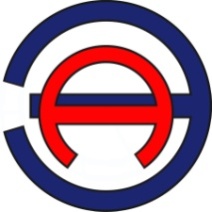 Общество с ограниченной ответственностью «ЭНЕРГОАУДИТ»Юридический/фактический адрес: 160011, г. Вологда, ул. Герцена, д. 56, оф. 202 тел/факс: 8 (8172) 75-60-06, 733-874, 730-800адрес электронной почты: energoaudit35@list.ruСвидетельство саморегулируемой организации № СРО № 3525255903-25022013-Э0183Заказчик: Администрация Петропавловского сельского поселенияЮридический адрес: 662346, Красноярский край, Балахтинский район, с. Петропавловка, ул. Ленина, д. 17№ п/пНаименование населенногопунктаЗарегистрированы поместу жительства1.с. Петропавловка3742.д. Новотроицк753.п. Могучий1504.д. Тукай0Всего599Наименование населенного пункта, месторасположениеРасчетное кол-во одновременных пожаровРасход воды на наружное пожаротушение на один пожар, л/сНаибольшая длительность пожаротушения, чНаибольший расход воды на пожаротушение, м3с. Петропавловка15354д. Новотроицк15354п. Могучий15354Наименование населенного пункта, месторасположениеЧисленность населенияСистемы водоснабженияСистемы водоснабженияСистемы водоснабженияСистемы водоснабженияНаименование населенного пункта, месторасположениеЧисленность населенияПротяженность водопроводных сетей, кмКоличество водозаборов из пов и  подз источн, шт.Количество водонапорных башен, шт, объем, м3Количество общественных колодцев, шт123456с. Петропавловка3742,71 скв.1 ВБ 10 м3-д. Новотроицк75-1 скв.1 ВБ 10 м3-п. Могучий1500,71 скв.--№ п/пНаименование, местонахождение водозабораГод буренияГлубина залегания и мощность водоносного горизонта, мПроизводит-ть, тыс. м3/сутПроизводит-ть, тыс. м3/сутСостав сооружений установленного оборудованияИзнос, %Наличие ЗСО 1 пояса, м№ п/пНаименование, местонахождение водозабораГод буренияГлубина залегания и мощность водоносного горизонта, мпроектная (дебит)фактическаяСостав сооружений установленного оборудованияИзнос, %Наличие ЗСО 1 пояса, м1234567891арт. скв. №1с. Петропавловка198495-195Насос ЭЦВ 6- 10 110Водонапорная башня 10м370нет2арт. скв. №1п. Могучий1984220-104Насос ЭЦВ 6 10 235Водонапорная башня 10м370нет3арт. скв. №1д. Новотроицк1982120-153Насос ЭЦВ 6- 10 11070нет№ п/пНаименование узла и его местоположениеОборудованиеОборудованиеОборудованиеОборудованиеОборудованиеОборудованиеОборудование№ п/пНаименование узла и его местоположениемарка насосакол-во насосовпроизводительность, м3/часнапор, ммощ-ность, кВтКПД насоса, %износ, %1арт. скв. №1с. ПетропавловкаЭЦВ 6- 10 1101101105,567102арт. скв. №1п. МогучийЭЦВ 6 10 23511023511,067503арт. скв. №1д. НовотроицкЭЦВ 6- 10 1101101105,56750Наименование показателейЕдиницы измеренияВеличина допустимого уровняДанные лабораторных анализов питьевой воды Данные лабораторных анализов питьевой воды Данные лабораторных анализов питьевой воды Наименование показателейЕдиницы измеренияВеличина допустимого уровняскв №1
д. Новотроицкскв №1
с. Могучийскв №1
с. ПетропавловкаЦветностьградусыне более 206,27,28,2МутностьЕМФне более 2,60,10,10,1Окисляемость перманганатнаямг/лне более 51,521,330,96Нитратымг/лне более 4557,37,340,8Железомг/лне более 0,30,10,10,1Запахбаллыне более 2000Привкусбаллыне более 2000РНедин.рНот 6(вкл) до 9{вкл)7,337,897,44Жесткость общаяЖ°не более 710,333,96,73Хлоридымг/лне более 35014816Сухой остатокмг/лне более 1000483435332Сульфатымг/лне более 50017,1165,123,57Фтормг/лне более 1,50,130,20,28Бормг/лне более 0,50,050,050,05Нефтепродукты (суммарно)мг/лне более 0,10,0050,0050,005ПАВ (анионоактивный)мг/лне более 0.50,0250,0250,025Микробиологическая лабораторияМикробиологическая лабораторияМикробиологическая лабораторияМикробиологическая лабораторияМикробиологическая лабораторияМикробиологическая лабораторияОКБКОЕ в 100 млне допустимо2,31,7-ТКБКОЕ в 100 млне допустимо2,31,7-Эксплуатирующая организацияМесто расположения водопроводаПротяженность (м)/диаметр труб (мм)хар-ка трубТип прокладкиСредняя глубина заложения до оси трубопроводовГод строительстваПроцент износа12345678администрация Петропавловского сельского поселенияс. Петропавловка2700/90-100стальподземная2,7 м1975100%администрация Петропавловского сельского поселенияп. Могучий700/63ПНДподземная2,7 м2009100%Статья расходаед.Администрация Петропавловского сельского поселенияСтатья расходаед.2013Объем воды забранный из всех видов собственных источниковм3/год64160покупная водам3/год0объем производства воды (водоподготовка)м3/год0объем воды на собственные нужды (промывка, технолог. нужды котельной и т.п.)м3/год360Объем воды, поданной в сетьм3/год63800Объем воды проданной потребителямм3/год51000- в т.ч. населениюм3/год20965- бюджетным организациямм3/год2550- промышленным и коммерческим потребителямм3/год27485потери воды и неучтенные расходым3/год12800потери воды и неучтенные расходы%20Расход электроэнергии на подъем водыкВТч37914№ п/пНаселенный пунктВодопотребление (с учетом потерь воды)Водопотребление (с учетом потерь воды)Водопотребление (с учетом потерь воды)Реализовано горячей водыРеализовано технич. воды№ п/пНаселенный пунктм3/ max сут.м3/сутм3/годм3/годм3/год1с. Петропавловка104,6987,2431843,07002п. Могучий20,9917,496385,64003д. Новотроицк41,9934,9912771,2900за 2013 год по Петропавловскому сельскому поселениюза 2013 год по Петропавловскому сельскому поселениюза 2013 год по Петропавловскому сельскому поселениюза 2013 год по Петропавловскому сельскому поселениюза 2013 год по Петропавловскому сельскому поселениюза 2013 год по Петропавловскому сельскому поселениюСтатья расходаед.с. Петропавловкап. Могучийд. НовотроицкВсегоОбъем воды проданной потребителямм3/год31843,076385,6412771,2951000- в т.ч. населениюм3/год1565,666385,64407520965- бюджетным организациямм3/год1592,150638,572550- промышленным и коммерческим потребителямм3/год18323,309161,727485-пожаротушением3/год-----поливм3/год----реализовано горячей водым3/год0000реализовано технической водым3/год0000№ п/пВид коммунальной услуги в жилом помещенииНормативы потребления коммунальных услуг в жилых помещениях, куб. м. на 1 человека в месяцНормативы потребления коммунальных услуг в жилых помещениях, куб. м. на 1 человека в месяц№ п/пВид коммунальной услуги в жилом помещенииВодоснабжениеВодоотведение1.Жилые дома с водопроводом, без канализации, ваннами, водонагревателями4,98-2.Тоже без водонагревателей и канализации2,84-3.Водоснабжение из уличных колонок1,96-Подсобное хозяйствоПодсобное хозяйствоПодсобное хозяйствоПодсобное хозяйствоНормативы потребления коммунальных услуг в жилых помещениях, куб. м. на 1 голову в месяцНормативы потребления коммунальных услуг в жилых помещениях, куб. м. на 1 голову в месяц4.Крупный рогатый скот2,4832,4835.Свиньи0,7190,7196.Овцы0,1770,1777.Лошади2,3412,3418.Козы0,0840,0849.Куры0,0110,01110.Индейки0,0160,01611.Утки0,0640,06412.Гуси0,0560,056Наименование нас. пункт.Население, %Пром. объекты, %Соц.-культур. объекты, %по администрации Петропавловского сельского поселенияпо администрации Петропавловского сельского поселенияпо администрации Петропавловского сельского поселенияпо администрации Петропавловского сельского поселенияс. Петропавловка000п. Могучий000д. Новотроицк000Наименование источника водоснабжения№ скважиныУстановленная производительность существ. сооружения, м3/сутСреднесуточныйобъем потребляемой воды, м3/сутРезерв производственной мощностим3/сут (%)арт. скв. №1с. Петропавловка№119587,24107,76 (55%)арт. скв. №1п. Могучий№110417,4986,51 (83%)арт. скв. №1д. Новотроицк№115334,99118,01 (77%)Статья расходаед.2014г2015г2016г2017г2018г2019-2024гпо Петропавловскому сельскому поселениюпо Петропавловскому сельскому поселениюпо Петропавловскому сельскому поселениюпо Петропавловскому сельскому поселениюпо Петропавловскому сельскому поселениюпо Петропавловскому сельскому поселениюпо Петропавловскому сельскому поселениюпо Петропавловскому сельскому поселениюВодопотреблением3/год504904998549485489904850048015Статья расходаед.2013г2014г2015г2016г2017г2018г2019-2024гпо Петропавловскому сельскому поселениюпо Петропавловскому сельскому поселениюпо Петропавловскому сельскому поселениюпо Петропавловскому сельскому поселениюпо Петропавловскому сельскому поселениюпо Петропавловскому сельскому поселениюпо Петропавловскому сельскому поселениюпо Петропавловскому сельскому поселениюпо Петропавловскому сельскому поселениюПотребление всегом3/год51000504904998549485489904850048015Потребление питьевой водым3/год51000504904998549485489904850048015-среднесуточноем3/сут140138137136134133132-максимальное суточноем3/сут168166164163161159158Потребление горячей водым3/сут-------Потребление технической водым3/сут-------Статья расходаед.2014г2015г2016г2017г2018г2019-2024гпо Петропавловскому сельскому поселениюпо Петропавловскому сельскому поселениюпо Петропавловскому сельскому поселениюпо Петропавловскому сельскому поселениюпо Петропавловскому сельскому поселениюпо Петропавловскому сельскому поселениюпо Петропавловскому сельскому поселениюпо Петропавловскому сельскому поселениюПитьевая водам3/год504904998549485489904850048015- в т.ч. населению:м3/год20 70120 49420 28920 08619 88519 686- бюджетным организациямм3/год2 5252 4992 4742 4502 4252 401- промышленным и коммерческим потребителямм3/год27 26526 99226 72226 45526 19025 928-пожаротушением3/год000000реализовано горячей водым3/год------реализовано технической водым3/год------Статья расходаед.2014г2015г2016г2017г2018г2019-2024гпо Петропавловскому сельскому поселениюпо Петропавловскому сельскому поселениюпо Петропавловскому сельскому поселениюпо Петропавловскому сельскому поселениюпо Петропавловскому сельскому поселениюпо Петропавловскому сельскому поселениюпо Петропавловскому сельскому поселениюпо Петропавловскому сельскому поселениюЗабраны воды из скважин и пов. источников м3/год633226201660648599075868557992Потери в сетях питьевой водым3/год20,019,018,018,017,017,0Среднесуточные потери питьевой водым3/сут12832120311116310917101849976вода на собственные нужды (промывка)м3/год360360360360360360потери в сетях горячей водым3/год------Потери в сетях технической водым3/год------Статья расходаед.2014г2015г2016г2017г2018г2019-2024гпо Петропавловскому сельскому поселениюпо Петропавловскому сельскому поселениюпо Петропавловскому сельскому поселениюпо Петропавловскому сельскому поселениюпо Петропавловскому сельскому поселениюпо Петропавловскому сельскому поселениюпо Петропавловскому сельскому поселениюпо Петропавловскому сельскому поселениюПодъем воды из водозаборов м3/год633226201660648599075868557992Потери в сетях всего%20,019,018,018,017,017,0Потери в сетях питьевой водым3/год12832120311116310917101849976Подано воды в сетьм3/год504904998549485489904850048015- в т.ч. населениюм3/год20 70120 49420 28920 08619 88519 686- бюджетным организациямм3/год2 5252 4992 4742 4502 4252 401- промышленным и коммерческим потребителямм3/год27 26526 99226 72226 45526 19025 928Реализовано горячей водым3/год------Реализовано технической водым3/год------Показателиед.2014г2015г2016г2017г2018г2019-2024гпо Петропавловскому сельскому поселениюпо Петропавловскому сельскому поселениюпо Петропавловскому сельскому поселениюпо Петропавловскому сельскому поселениюпо Петропавловскому сельскому поселениюпо Петропавловскому сельскому поселениюпо Петропавловскому сельскому поселениюпо Петропавловскому сельскому поселениюСреднесуточная подача потребителям ХВСм3/сут138137136134133132Максимальная подача потребителям ХВСм3/сут166164163161159158Среднесуточная подача потребителям ГВСм3/сут000000Среднесуточная подача потребителям технической водым3/сут000000Потери воды при транспортировке в сетим3/сут35,233,030,629,927,927,3Перспективная производительность станциим3/сут452452452452452452Резерв мощностим3/сут278,5282,1285,8287,9291,2293,1№ п/пНаселенный пунктГарантирующая организацияНормативный документ (№, от какого числа)1с. Петропавловкаадминистрация Петропавловского сельского поселениярекомендуется2п. Могучийадминистрация Петропавловского сельского поселениярекомендуется3д. Новотроицкадминистрация Петропавловского сельского поселениярекомендуется№ п/пНаименование мероприятияЕд. измеренияКол-воИсточник фин.Затраты, тыс. руб.Этап внедрения1Проект по разработке ЗСО на всех арт. скважинышт.3ФБ, Внеб.ист7202015-20172Благоустройство и установка ограждений ЗСО 1го пояса на арт. скважинахшт.3ФБ, Внеб.ист9002015-20173Установка приборов учета на арт. скв. шт.3ФБ, Внеб.ист1202015-20174Прокладка резервной линии электроснабжения на арт. скв. пог. м.-ФБ, Внеб.ист69152015-20175Замена водопровода в с. Петропавловкапог. м.2000ФБ, Внеб.ист30642015-20176Прокладка водопровода в п. Могучийпог. м.1500ФБ, Внеб.ист22982015-20177Установка приборов учета на арт. скважины с. Петропавловка, д. Новотроицк, п. Могучийшт.3ФБ, Внеб.ист38,312015-2017по Петропавловскому сельскому поселениюпо Петропавловскому сельскому поселениюпо Петропавловскому сельскому поселениюпо Петропавловскому сельскому поселениюГруппаЦелевые показатели на 2013 годЦелевые показатели на 2013 годна 2024 год7.1. Показатели качества воды1. Удельный вес проб воды у потребителя, которые не отвечают гигиеническим нормативам по санитарно-химическим показателям007.1. Показатели качества воды2. Удельный вес проб воды у потребителя, которые не отвечают гигиеническим нормативам по микробиологическим показателям007.2. Показатели надежности и бесперебойности водоснабжения1. Водопроводные сети, нуждающиеся в замене, км2,20,27.2. Показатели надежности и бесперебойности водоснабжения2. Аварийность на сетях водопровода (ед/км)менее 1менее 17.2. Показатели надежности и бесперебойности водоснабжения3. Износ водопроводных сетей (в процентах),%90607.3. Показатели качества обслуживания абонентов1. Количество жалоб абонентов на качество питьевой воды (в единицах)007.3. Показатели качества обслуживания абонентов2. Обеспеченность населения централизованным водоснабжением (в процентах от численности населения)1001007.3. Показатели качества обслуживания абонентов3. Охват абонентов приборами учета (доля абонентов с приборами учета по отношению к общему числу абонентов, в процентах):7.3. Показатели качества обслуживания абонентовнаселение007.3. Показатели качества обслуживания абонентовпромышленные объекты007.3. Показатели качества обслуживания абонентовобъекты социально-культурного и бытового назначения007.4. Показатели эффективности использования ресурсов, в том числе сокращения потерь воды при транспортировке1. Объем неоплаченной воды от общего объема подачи (в процентах)30%-7.4. Показатели эффективности использования ресурсов, в том числе сокращения потерь воды при транспортировке2. Потери воды в кубометрах на километр трубопроводов.3764,72934,127.5. Соотношение цены реализации мероприятий инвестиционной программы и эффективности (улучшения качества воды)1. Доля расходов на оплату услуг в совокупном доходе населения (в процентах)--7.6. Иные показатели1. Удельное энергопотребление на водоподготовку и подачу 1 куб. м питьевой водыНа водоподготовку 0 -  кВтч/м3На водоподготовку 0 -  кВтч/м37.6. Иные показатели1. Удельное энергопотребление на водоподготовку и подачу 1 куб. м питьевой водына подачу – 0,73 кВтч/м3на подачу – 0,68 кВтч/м3Генеральный директор ООО «ЭнергоАудит»___________________Антонов С.А.Глава Петропавловского сельского поселения_________________Захаренко Н. В.